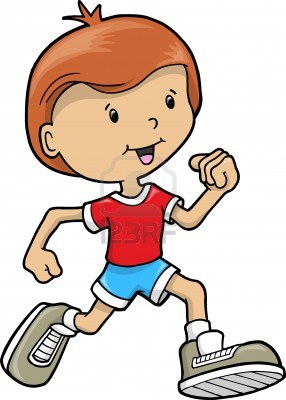 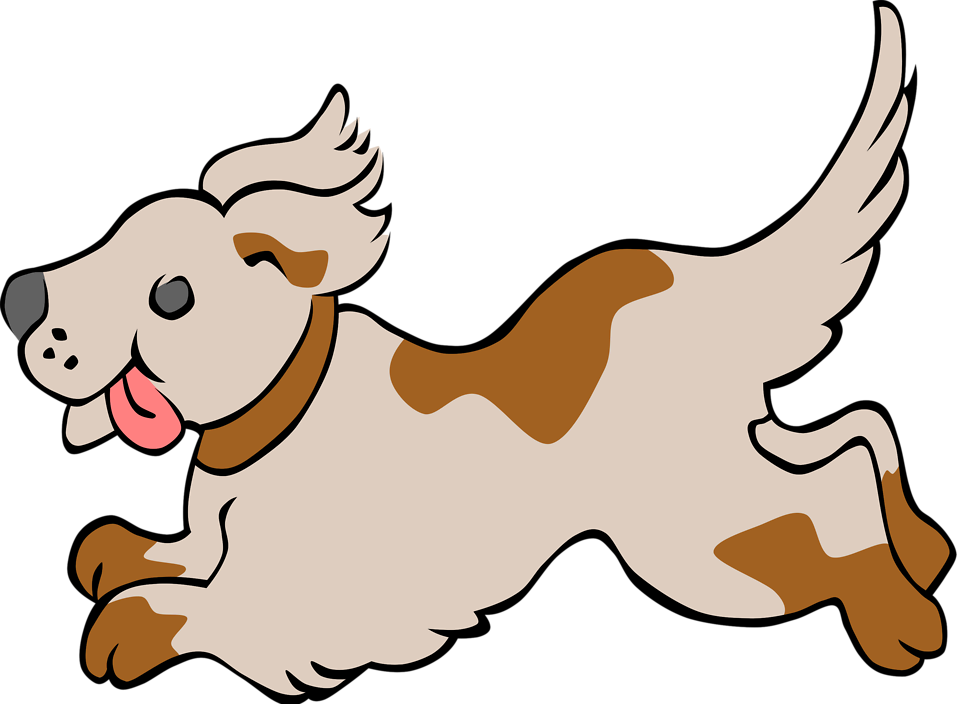 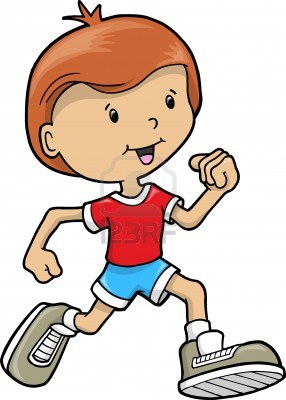 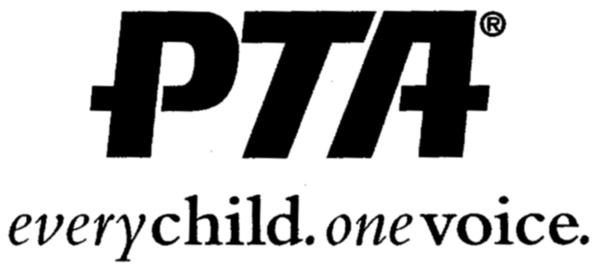 Gym DogsBoys Night OUT! Who: For Boys in 1st-5th gradeWhen: Friday, November 9thWhere: Lakeside Elementary SchoolTime: 6:00-8:00 PM (please pick up promptly at 8pm)Cost: Registration is $15.00 & $10.00 for siblings			Join us for a night of fun….Football, gaga ball, relay races, kick ball, dodge ball, snacks, hair chalk, and much more.  Gym Dogs is limited to the first 125 boys. Registration forms must be returned by Tuesday, November 6th to your child’s teacher. NO LATE registrations will be accepted. Any questions please contact Tammy Reiprich @ treiprich@live.com or 570-877-7950 or Ashley Gager @ agagera@yahoo.com or 570-493-1521---------------------------------------------------------------------PTA’s Gym Dogs Registration FormPlease make all checks payable to: Honesdale PTA.All payments must be sent in an envelope marked “Gym Dogs.” Please indicate your whole family on one sheet.Student’s Name: __________________________________ Grade: _______Sibling’s Name: __________________________________ Grade: _______Parent’s Name: _______________________ Phone # __________________ Cell #: _________________________________________Allergies: ____________________________________________________Emergency Contact: ________________________ Phone #: ____________I am able to volunteer for Gym Dogs: YES_________ NO _________